CLIL lesson – 1.Subject: ENGLISH/BIOLOGYTeachers: Mgr. Polozsányiová Evelyn and Mgr. Ľubomír Húšťava (Biology teacher)Class: 5.ALenght of lesson: 90 minutesTopic: Forest animals and their divisionTeaching methods: Teacher-centered Instruction, cooperative learning and group work, whole class workTraining aids: white hard paper cardboards, writing tools, glue, printed pictures, small pieces of paper with information, internet, data projectorEducational goals: The main goal is to teach students to work in groups, to be able to select and work with given information, to be able to categorize forest animals based on their natural habitat and characteristicsVocabulary:Herbivores - bylinožravceCarnivores - mäsožravceOmnivores - všežravceVertebrates - stavovceFish - rybyBirds - vtákyMammals - cicavceReptiles - plazyAmphibians - obojživelníkyInvertebrates - bezstavovceInsect - hmyzGarden /Land Snail (Slimák obyčajný)Giant Forest Ant (Mravec lesný)Common Toad (Ropucha obyčajná)Red Fox (Líška obyčajná)Common/Northern Viper (Vretenica obyčajná)Common Buzzard (Myšiak hôrny) Forest  layers (floors)  - Lesné vrstvy (poschodia)Tree floor - Stromová vrstvaShrub  (bush) floor - Kríková (kerová) vrstvaHerb floor  - Bylinná vrstvaMoss floor - Machová vrstvaRoot floor - Koreňová vrstvaĎateľ – (Woodpecker)Sojka – (Jay Bird)Kukučka – (Cuckoo)Lykožrút – (European Spruce Bark Beetle)Sýkorka – (The Great Tit Parus)Hýľ – (Eurasian Bull Finch)Kliešť – (Tick)Lienka – (Ladybug)Slimák – (Snail)Mravce – (Ants)Larvy hmyzu – (Insect Larvae)Dážďovka –(Earth Worm)The structure of the lesson: 1.motivation discussion and instruction2.students dividing themselves into 5 groups of 5 children based on the printed pictures of animals ( from different animal categories) they were given at the beginning of the lesson 3.explaining and revising the terminology of different animal categories on the board 4. to each group is given one particular forest animal that the students should focus on5. to each group are given small papers with mixed information about 5 different forest animals, which they need to separate and choose the correct pieces of information that describe their specific animal only 6. to each group are given small papers with names of forest layers/floors and other animals the students need to connect to these floors 7. project making ( poster )8. presentation of each group´s project 9. Bonus activity – forest quiz source:https://wordwall.net/tr/resource/23567443/rastliny-a-%C5%BEivo%C4%8D%C3%ADchy-pod%C4%BEa-lesn%C3%BDch-vrstiev https://wordwall.net/resource/1607637/angielski/forest-animals Main activity: blending the knowledge of specific biological topic with project making and its presenting in teams Evaluation/Assesment: each group´s presentation was evaluated orally and positives / interesting aspects were picked –upInformation given to students:Land SnailIt hasn´t got a skeleton,it´s a molluskinvertebratelives in warm and dry placesit has a soft body and a shell (a spiral shell that grows throughout its life)in bad weather, it closes the shell with a lidit moves with a slimy muscular legit has got a mouth with a rough tongue on the head it has got eyes on long tentacles, and smell and touch on short onesit sleeps in shelters and in leavesIt can crawl on sharp objectsit eats leaves and herbsIt is a slow animal.Giant Forest Antinvertebrate´´Forest cleaner´´ because it eats a lot of insects and dead animalsIt lives in large communities, in an anthill.It coexists in symbiosis with aphids, licking their sweet juiceit eats other small invertebrates (eggs, caterpillar pupae, other adults, plants.)The workers have no wings and are infertile.Head - chest - abdomenit has got 2 compound eyes, 2 pairs of tentacles and mouth on its headIt has got 3 pairs of limbs (legs) +2 pairs of wings on its chest and a poisonous gland at the end of its abdomenIt can build and carry a very heavy weightit´s a hardworking animalCommon ToadAmphibianvertebrateIt is a protected animal.it eats small animals (molluscs, spiders, centipedes, insects)It needs an aquatic environment to live (forest streams, small water areas).Adults live on land, young in water.They alternate between land and water.Egg - tadpole - adult frogsImportant in the food chainIt has got big eyes, a flat head, It has got wide mouth, long sticky tongue,it has got smooth and wet skinit has got 4 fingers on the front limbsit has 5 fingers connected by a swimming membrane on the hind limbs It can jump and croakCommon Buzzardit is a bird of preyit is protectedit´s forelimbs turned into wingsit´s body is covered in feathers (the top is contoured and the bottom is down)feathers protect its body from cold, loss of temperatureit can fly and hunt,it has got a curved beak for obtaining foodit has god very good eyesight and big eyes,it has got strong claws and soft feathersit flies silentlyit mainly eats voles around the forest, smaller and tiny forest animals (mice)it maintains bio balanceCommon/Northern Viper it can crawl and killreptileit has got dry skin with scales and bony platesIt lives on the edges of forests, stone slopes, overgrown areasit prevents the overgrowth of lizardsit eats frogs, lizards and many rodents, so they are very usefulonly poisonous snake in Slovakiait has got a typical zigzag pattern on its backit has a cylindrical body covered with dry skin, which peels offit is shy and blindattacks only in self-defenseLikes places with significant temperature differences during the day and at nightit is a dangerous animalRed Fox mammal gives birth to live youngit has got rusty red and white fur that protects against heat lossIt mainly eats rodents and invertebrates, small animals, insects, mice, worms, carrion and fruit.It transmits the contagious disease rabies.It hunts the prey for foodIt prevents the overgrowth of herbivoresit is cunningThe most numerous carnivoreit can bark (when mating)It lives in inaccessible thickets, in a den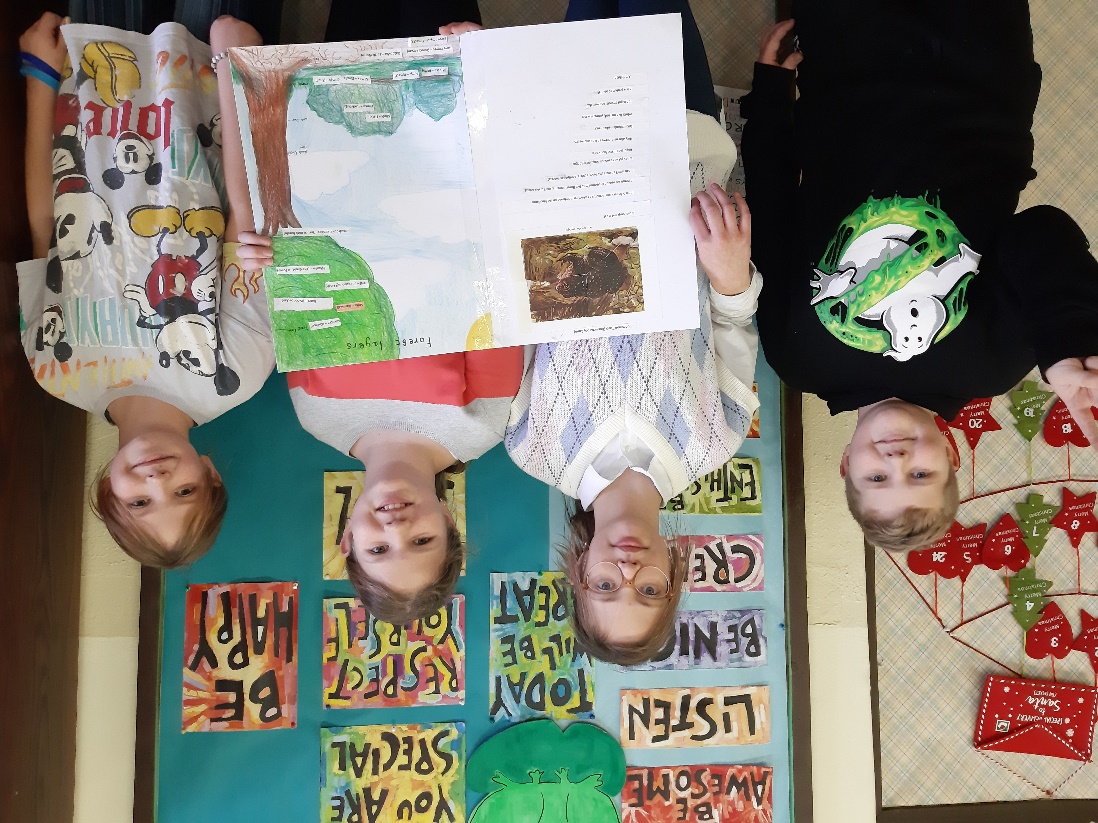 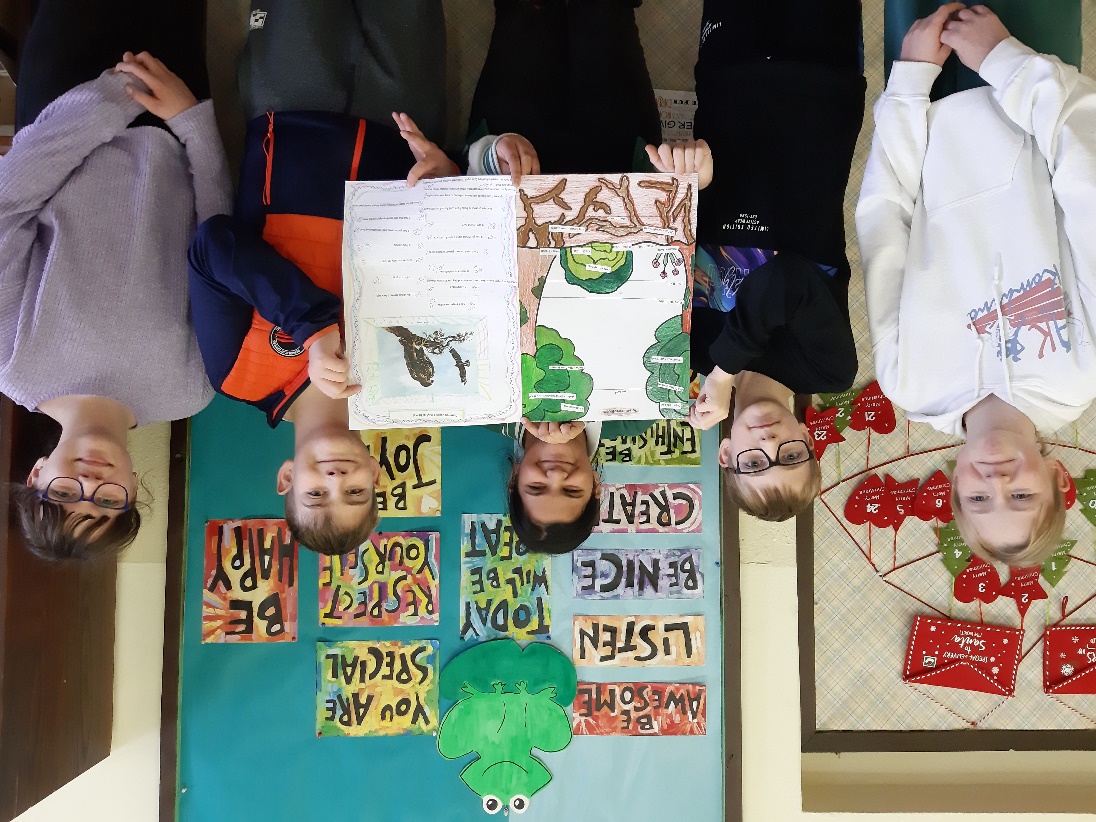 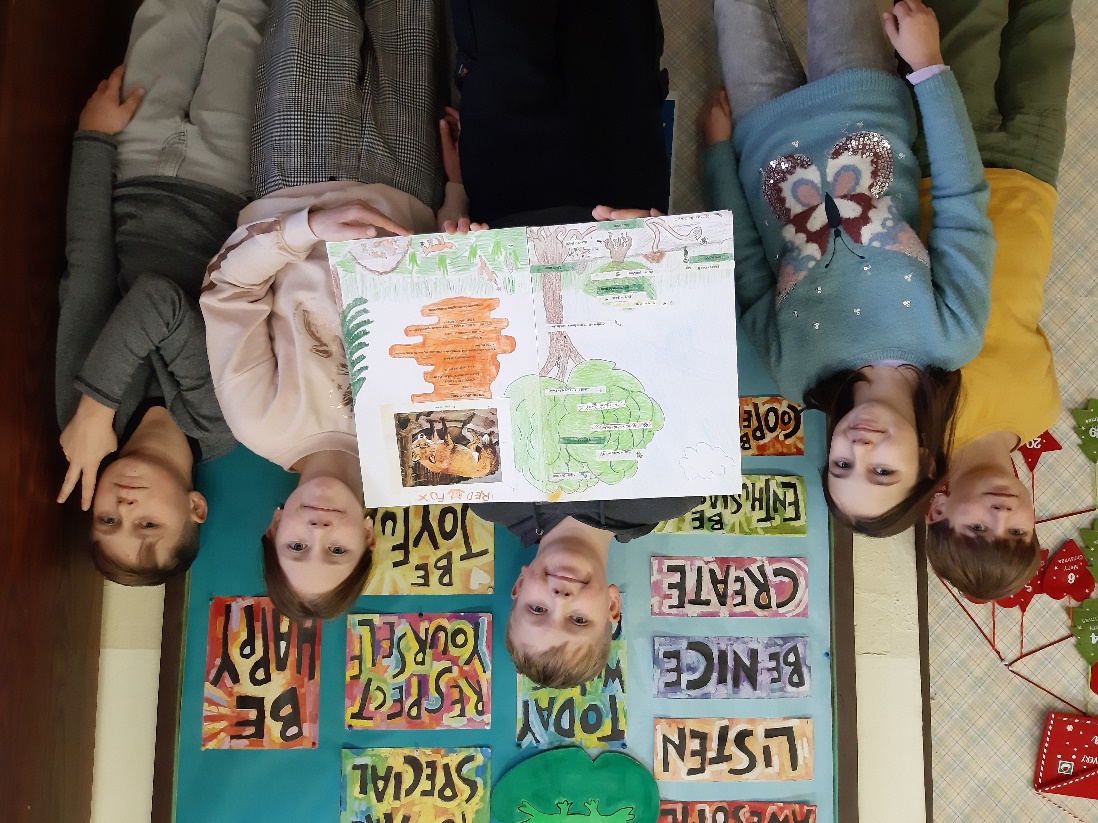 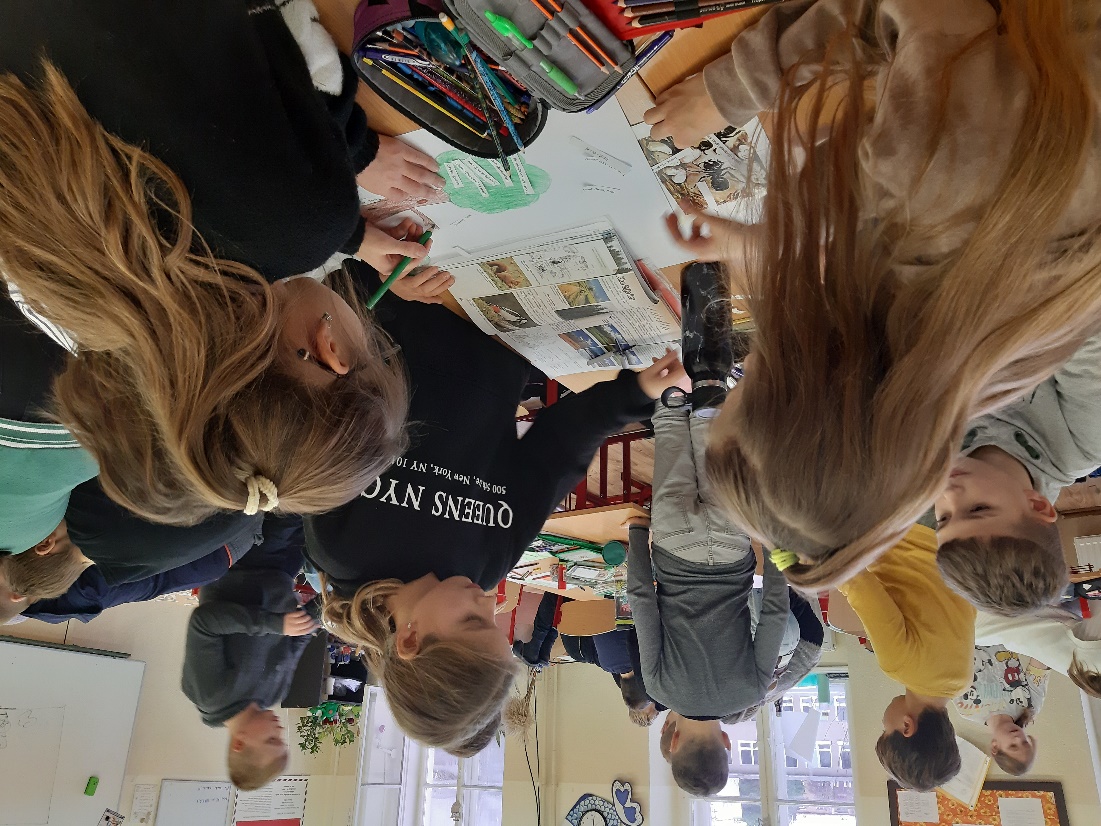 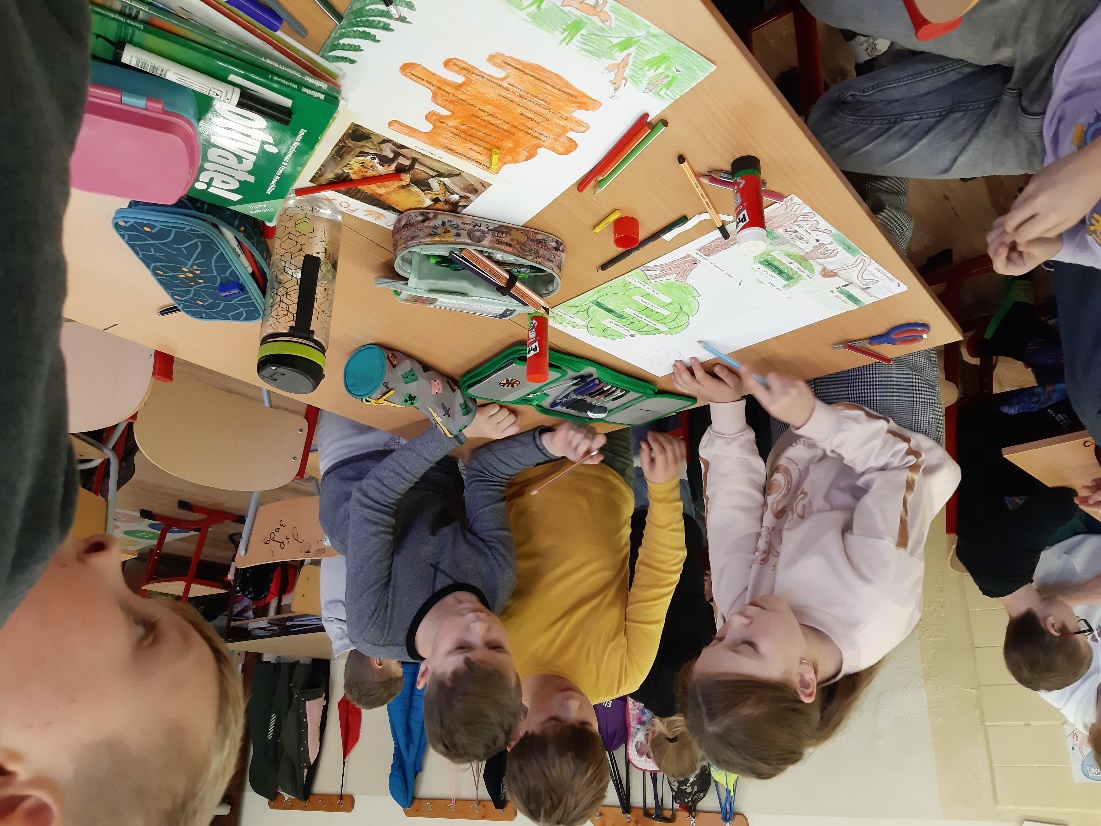 